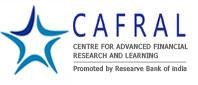       Application for the position of Senior Adviser Personal Details Name   	 	:  	_____________________           ________________________  	 	 	 	    (First Name) 	 	(Last Name) Date of Birth  	: 	_______________      _________________                   ___________  	 	 	 	(Date)  	    (Month) 	 	 (Year) Age 	 	 	: 	______________ Years Nationality 	 	:    	 ____________________________ Mailing Address 	:       	  _______________________________________________________  	 	 	 	________________________________________________________ Telephone/Mobile No.  :    	_________            ____________________________ E-mail Address 	: 	_______________________________  Educational /Additional Qualifications   Work Experience Experience in work  (starting from present employer)Write, in brief, why you consider yourself suitable for this position?   Additional Information Any other information (including awards received etc), please specify References V   Health condition        (Serious illness, if any)Note : Furnishing of FALSE information in the case of a candidate selected and engaged will be treated as a misconduct.  Declaration I certify that the foregoing information is correct and complete to the best of my knowledge and belief. ********* 	 Attach the scanned passport size photograph here Name of the Institution University / Board  Subject/ Degree Specialisation Year of Passing Name of the Company (with full address including contact details) Position held Total period of Experience Total period of Experience Total period of Experience Major responsibilities Gross Annual Salary Name of the Company (with full address including contact details) Position held Total In years Period From Period To Major responsibilities Gross Annual Salary Sr. No. Name  Address Email ID Mobile / Land Line Number(s) Date : Signature:  